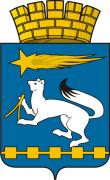 АДМИНИСТРАЦИЯ ГОРОДСКОГО ОКРУГА НИЖНЯЯ САЛДАП О С Т А Н О В Л Е Н И Е25.10.2016                                                                                                        № 947Нижняя СалдаОб утверждении Порядка расходования средств за счет субсидий, поступивших из областного бюджета в бюджет городского округа Нижняя Салда, на  проведение ремонтных работ в зданиях и помещениях, в которых размещаются муниципальные учреждения культуры, приведение в соответствие с требованиями норм пожарной безопасности и санитарного законодательства и (или) оснащение таких учреждений специальным оборудованием, музыкальным оборудованием, инвентарем и музыкальными инструментамиВ соответствии с постановлением Правительства Свердловской области от 21.10.2013 №1268-ПП «Об утверждении государственной программы Свердловской области «Развитие культуры в Свердловской области до 2020 года», решением Думы городского округа Нижняя Салда от 23.12.2015 №59/2 «О бюджете городского округа Нижняя Салда на 2016 год», администрация городского округа Нижняя СалдаПОСТАНОВЛЯЕТ:1.Утвердить Порядок расходования средств за счет субсидий, поступивших из областного бюджета в бюджет городского округа Нижняя Салда, на проведение ремонтных работ в зданиях и помещениях, в которых размещаются муниципальные учреждения культуры, приведение в соответствие с требованиями норм пожарной безопасности и санитарного законодательства и (или) оснащение таких учреждений специальным оборудованием, музыкальным оборудованием, инвентарем и музыкальными инструментами  (прилагается).2. Настоящее постановление вступает в силу с момента его подписания.3. Настоящее постановление опубликовать в газете «Городской вестник плюс» и разместить на сайте городского округа Нижняя Салда.4. Контроль над исполнением настоящего постановления возложить на начальника Управления культуры администрации городского округа Нижняя Салда И.В. Шишкину.Глава администрации городского округа	                                             С.Н. ГузиковУТВЕРЖДЕНпостановлением администрации городского округа Нижняя Салда от 25.10.2016 № 947 «Об утверждении Порядка предоставления средств за счет субсидий, поступивших  из областного бюджета в бюджет городского округа Нижняя Салда, на проведение ремонтных работ в зданиях и помещениях, в которых размещаются муниципальные учреждения культуры, приведение в соответствие с требованиями норм пожарной безопасности и санитарного законодательства и (или) оснащение таких учреждений специальным оборудованием, музыкальным оборудованием, инвентарем и музыкальными инструментами»Порядок расходования средств за счет субсидий, поступивших из областного бюджета в бюджет городского округа Нижняя Салда, на проведение ремонтных работ в зданиях и помещениях, в которых размещаются муниципальные учреждения культуры, приведение в соответствие с требованиями норм пожарной безопасности и санитарного законодательства и (или) оснащение таких учреждений специальным оборудованием, музыкальным оборудованием, инвентарем и музыкальными инструментами1. Настоящий порядок определяет условия расходования средств за счет субсидий, поступивших из областного бюджета в  бюджет городского округа Нижняя Салда, на проведение ремонтных работ в зданиях и помещениях, в которых размещаются муниципальные учреждения культуры, приведение в соответствие с требованиями норм пожарной безопасности и санитарного законодательства и (или) оснащение таких учреждений специальным оборудованием, музыкальным оборудованием, инвентарем и музыкальными инструментами (далее – средства за счет субсидии).2. Расходование средств за счет субсидии осуществляется за счёт средств областного бюджета согласно решения  Думы городского округа Нижняя Салда о бюджете городского округа  Нижняя Салда на соответствующий финансовый год (далее –Решение о бюджете) в пределах утверждённых бюджетных ассигнований на указанные цели.3. Главным распорядителем средств за счет субсидий на проведение ремонтных работ в зданиях и помещениях, в которых размещаются муниципальные учреждения культуры, приведение в соответствие с требованиями норм пожарной безопасности и санитарного законодательства и (или) оснащение таких учреждений специальным оборудованием, музыкальным оборудованием, инвентарем и музыкальными инструментами, является Управление культуры администрации городского округа Нижняя Салда (далее – Управление культуры). 4. Средства, за счет субсидий, подлежат зачислению в доходы бюджета городского округа и расходованию  по разделу 0800 «Культура, кинематография», подразделу 0801 «Культура», целевой статье  09102R0140 «Проведение ремонтных работ в зданиях и помещениях, в которых размещаются муниципальные учреждения культуры, приведение в соответствие с требованиями норм пожарной безопасности и санитарного законодательства и(или) оснащение таких учреждений специальным оборудованием, музыкальным оборудованием, инвентарем и музыкальными инструментами, за счет средств областного бюджета»5. Средства, за счет субсидий, направляются на проведение ремонтных работ в зданиях и помещениях, в которых размещаются муниципальные учреждения культуры, приведение в соответствие с требованиями норм пожарной безопасности и санитарного законодательства.6. Управление культуры городского округа Нижняя Салда представляет в Министерство культуры Свердловской области ежеквартальный отчёт об использовании средств за счет субсидий, в срок до15 числа месяца, следующего за отчётным кварталом, в соответствии с формой отчёта (прилагается).7. Средства, за счет субсидий носят целевой характер и не могут быть использованы на иные цели.Нецелевое использование бюджетных средств влечет применение мер ответственности, предусмотренных бюджетным, административным, уголовным законодательством.8. Контроль за целевым использованием субсидий осуществляется Управлением культуры и Финансовым управлением администрации городского округа Нижняя Салда в пределах своей компетенции. Приложение к Порядку расходования иных межбюджетных трансфертов, поступивших из областного бюджета в бюджет городского округа Нижняя Салда, на проведение ремонтных работ в зданиях и помещениях, в которых размещаются муниципальные учреждения культуры, приведение в соответствие с требованиями норм пожарной безопасности и санитарного законодательства и (или) оснащение таких учреждений специальным оборудованием, музыкальным оборудованием, инвентарем и музыкальными инструментамиОТЧЕТ об использовании средств областного бюджета и федерального бюджета (при наличии), предоставленных в форме субсидии бюджету муниципального образования на проведение ремонтных работ в зданиях и помещениях, в которых размещаются муниципальные учреждения культуры, приведение в соответствие с требованиями норм пожарной безопасности и санитарного законодательства и (или) оснащение таких учреждений специальным оборудованием, музыкальным оборудованием,инвентарем и музыкальными инструментамиГородской округ Нижняя Салда(наименование муниципального образования)Раздел 1. Сведения о расходах субсидии                       Глава администрации    _________________                   С.Н. Гузиков                                                                          (подпись)                     (расшифровка подписи)Раздел 2. Расходы учреждения,произведенные за счет бюджетных средств                         Директор МУ ГДК    _________________     __Забегаева Л.А. ________________________                                                                      (подпись)                              (расшифровка подписи)                          Главный бухгалтер          _________________                  _Зорихина Н.В. __                                                                              (подпись)                       (расшифровка подписи)Наименование учреждения культурыНаименование расходовСтоимость (рублей)Получено средств (рублей)Получено средств (рублей)Фактически израсходовано (рублей)Фактически израсходовано (рублей)Остаток неиспользованных средств на отчетную дату (рублей)Остаток неиспользованных средств на отчетную дату (рублей)Наименование учреждения культурыНаименование расходовСтоимость (рублей)из областного бюджетаиз федерального бюджета (при наличии)средств областного бюджетасредств федерального бюджета (при наличии)из областного бюджетаиз федерального бюджета (при наличии)123456789МУ «Городской дворец культуры»ИТОГОНаименование расходовРеквизиты договора (муниципального контракта)Сумма по договору (рублей)Фактически оплачено (рублей)Номер документаФактически поставлено услуг (товаров, работ)Номер документаОтклонение (графа 4 - графа 6)Причины отклонений123456789Итогоxxxx